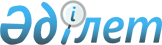 О внесении дополнения и изменения в постановление Правительства Республики Казахстан от 30 марта 2020 года № 155 "О временном закрытии автомобильных пунктов пропуска на отдельных участках Государственной границы Республики Казахстан"
					
			Утративший силу
			
			
		
					Постановление Правительства Республики Казахстан от 10 июня 2020 года № 369. Утратило силу постановлением Правительства Республики Казахстан от 29 июня 2022 года № 449.
      Сноска. Утратило силу постановлением Правительства РК от 29.06.2022 № 449 (вводится в действие по истечении десяти календарных дней после дня его первого официального опубликования).
      Правительство Республики Казахстан ПОСТАНОВЛЯЕТ:
      1. Внести в постановление Правительства Республики Казахстан от 30 марта 2020 года № 155 "О временном закрытии автомобильных пунктов пропуска на отдельных участках Государственной границы Республики Казахстан" следующие дополнение и изменение:
      дополнить пунктом 1-1 следующего содержания:
      "1-1. В пунктах пропуска через Государственную границу Республики Казахстан Кольжат (Алматинская область), Бахты и Майкапчагай (Восточно-Казахстанская область) до улучшения санитарно-эпидемиологической ситуации ограничить пропуск лиц, транспортных средств, грузов и товаров, за исключением лиц и транспортных средств, осуществляющих перевозку медицинских изделий и лекарственных средств, продовольственной продукции и товаров, перемещаемых в рамках инвестиционных контрактов, гуманитарной помощи, государственного заказа, а также порожних грузовых транспортных средств.";
      в приложении к указанному постановлению:
      подпункты 1) и 3) исключить.
      2. Министерству иностранных дел Республики Казахстан в установленном порядке уведомить по дипломатическим каналам сопредельные государства о принятом решении.
      3. Настоящее постановление вводится в действие со дня его подписания и подлежит официальному опубликованию.
					© 2012. РГП на ПХВ «Институт законодательства и правовой информации Республики Казахстан» Министерства юстиции Республики Казахстан
				
      Премьер-МинистрРеспублики Казахстан 

А. Мамин
